Sötpotatis- och morotssoppa 
smaksatt med rött teSoppan kan ätas eller drickas iskall eller varm.Ingredienser till 8–10 portioner: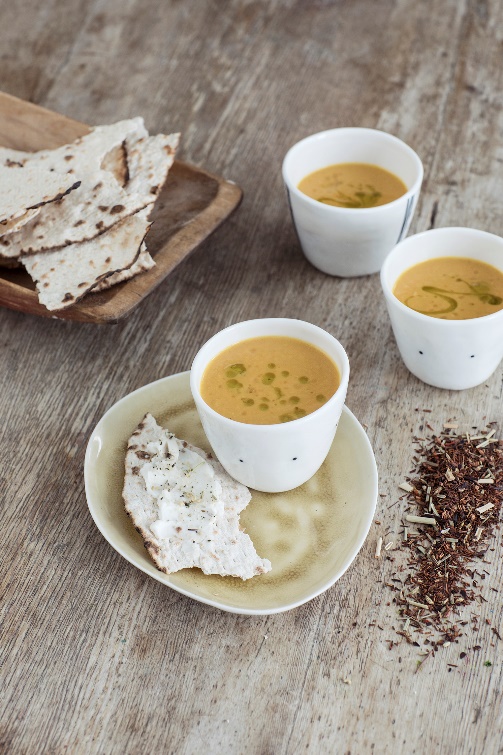 400 g sötpotatis från USA500 g morötter2 gula lökar½ färsk chili50 g färsk ingefära2 msk kallpressad rapsolja eller olivolja40 g smör2 l starkt Brunkullans rött te Lime Honeybush, eller ett rooiboste smaksatt med citrus2 grönsaksbuljongtärningar1 dl grädde1 dl torrt vitt vin (mousserande om soppan serveras kall)svartpepparsaltGör så här:Skala och grovhacka löken. Kärna ur och finhacka chilin. Skala och hacka ingefäran. Skala morötter och sötpotatis och skär i stora bitar.Fräs lök, chili och ingefära i olja och smör i en gryta. Tillsätt te och buljongtärningar.Lägg sötpotatis- och morotsbitarna i grytan och koka dem helt mjuka under lock, ca 15 min. Mixa soppan slät med mixerstav. Tillsätt grädden och låt puttra ca 5 min.Vill du servera soppan kall, kyler den i kallt vattenbad.Tillsätt vinet strax före servering. Smaka av med salt och peppar och ringla över lite olja.Servera med ett gott knäckebröd och färskost.